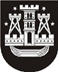 KLAIPĖDOS MIESTO SAVIVALDYBĖS TARYBASPRENDIMASDĖL ĮGALIOJIMŲ SUTEIKIMO MANTUI BAGOČIUI 2013 m. lapkričio 28 d. Nr. T2-286KlaipėdaVadovaudamasi Lietuvos Respublikos darbo kodekso (Žin., 2002, Nr. 64-2569; 2005, Nr. 67-2400; 2012, Nr. 135-6859) 138 straipsnio 2 dalimi, Lietuvos Respublikos vietos savivaldos įstatymo (Žin., 1994, Nr. 55-1049; 2008, Nr. 113-4290) 16 straipsnio 3 dalies 9 punktu, Lietuvos Respublikos biudžetinių įstaigų įstatymo (Žin., 1995, Nr. 104-2322; 2010, Nr. 15-699) 4 straipsnio 3 dalies 7 punktu, Klaipėdos miesto savivaldybės tarybos 2013 m. rugpjūčio 29 d. sprendimu Nr. T2-220 „Dėl Klaipėdos miesto sporto centro reorganizavimo“ ir atsižvelgdama į Klaipėdos miesto savivaldybės tarybos 2013 m. rugpjūčio 29 d. sprendimą Nr. T2-221 „Dėl biudžetinės įstaigos Klaipėdos miesto lengvosios atletikos mokyklos steigimo“, Klaipėdos miesto savivaldybės taryba nusprendžiaįgalioti Mantą Bagočių, Klaipėdos miesto savivaldybės administracijos Ugdymo ir kultūros departamento Sporto ir kūno kultūros skyriaus vedėją, pasirašyti darbdavių susitarimą su reorganizuojamos biudžetinės įstaigos Klaipėdos miesto sporto centro direktoriumi Rimantu Vitkumi dėl darbuotojų perkėlimo į biudžetinę įstaigą Klaipėdos miesto lengvosios atletikos mokyklą nuo 2014 m. sausio 2 d. Skelbti šį sprendimą vietinėje spaudoje ir visą sprendimo tekstą – Klaipėdos miesto savivaldybės interneto tinklalapyje.Savivaldybės meras Vytautas Grubliauskas